Teaching notesThis resource is designed to revise common uses of the infinitive, present participle and past participle.  The PowerPoint presents the main uses and a handout version of slides 2-7 is provided on p.3.  The worksheet on p. 2 can then be completed.Slide 2: Four gap fill sentences to illustrate different uses of the infinitive.  Students could suggest different verbs in the infinitive form which could work in each gap.  Possible answers appear on clicking, but alternative infinitives may be equally valid and bonus points could be given for creative alternatives!  Students can then discuss how to translate these sentences and come up with more examples of their own for each category.Slides 3-5: Various uses of the present participle are presented here, with gap fill and translation tasks to be discussed as a class.  You may wish to recap how to form it at this point.Slides 6-7: Students will be familiar with the past participle from learning the perfect tense, so its formation is not covered here.  Other uses of the past participle are given with some sentences to translate.  Students could come up with further examples of their own for each of these uses.Slide 8: A memory plenary activity.  Allow two minutes for students to work in groups to memorise the sentences, before clicking to make one sentence disappear.  Can they identify and translate the missing sentence?AnswersLa première fois que j’ai vu les plages de Paris j’étais en train de chercher un petit appartement.  Je n’avais jamais visité la capitale, excepté 	à l’occasion d’une visite scolaire quand j’étais collègien.Ayant lu des dépliants en considérant quoi faire l’après-midi, le patron a recommandé le concert de jazz le soir.Je devais m’y rendre pour voir le spectacle.  Toutes choses considérées, c’était une soirée extraordinaire!  Il faut y être allé pour y croire!  Passé la plage de sable chauffée par le soleil de la journée, il y avait un groupe jouant de la musique jazz assez joyeuse.  Tous les membres du groupe, y compris le batteur, dansaient, ce qu’il réussissait à faire en frappant la batterie à chaque fois qu’il sautait!Habiter ailleurs en France?  Non merci!  Cela dit, j’étais jeune et facilement stupéfait.  Mais en allant à la plage de Paris ce-jour-là j’étais persuadé que je voulais devenir parisien.WorksheetComplete the following paragraph by choosing words from the boxes below.  Then translate into English in your books.La première fois que j’ai vu les plages de Paris j’étais en _______________ de chercher un petit appartement.  Je n’avais jamais visité la capitale, _______________ à l’occasion d’une visite scolaire quand j’étais collégien. _______________ lu des dépliants en _______________ quoi faire l’après midi, le patron m’a recommandé le concert de jazz du soir.Je devais m’y _______________ pour voir le spectacle.  Toutes choses _______________, c’était une soirée extraordinaire!  Il faut y être allé pour y croire! _______________ la plage de sable _______________ par le soleil de la journée, il y avait un groupe _______________ de la musique jazz assez joyeuse.  Tous les membres du groupe, y _______________ le batteur, dansaient, ce qu’il réussissait à faire en _______________ la batterie à chaque fois qu’il sautait!_______________ ailleurs en France?  Non merci!  Cela _______________, j’étais jeune et facilement _______________.  Mais en _______________ à la plage de Paris ce-jour-là j’étais _______________ que je voulais devenir parisien.Handout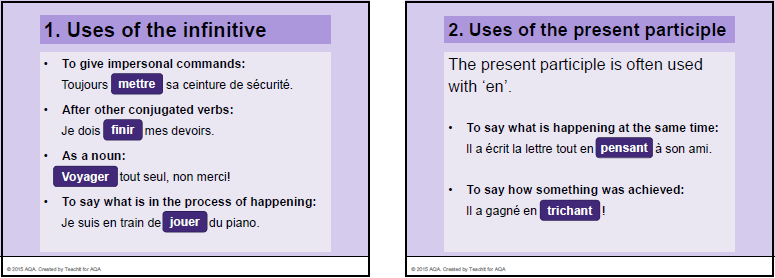 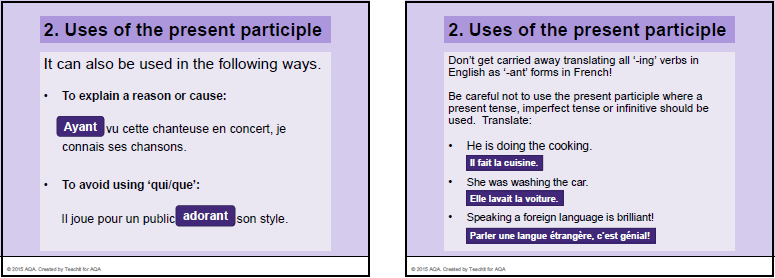 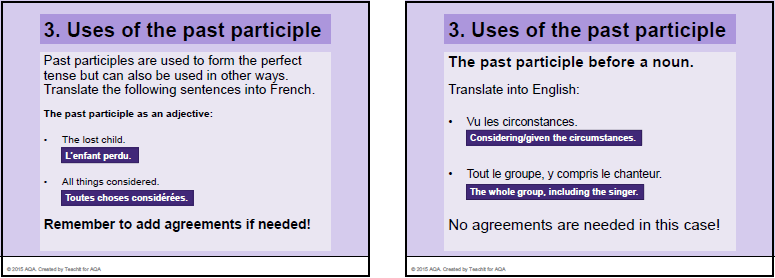 passéconsidérantchaufféehabiterpersuadétrainfrappantayantexceptéallantjouantrendreconsidéréesstupéfaitditcompris